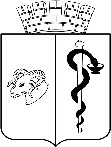 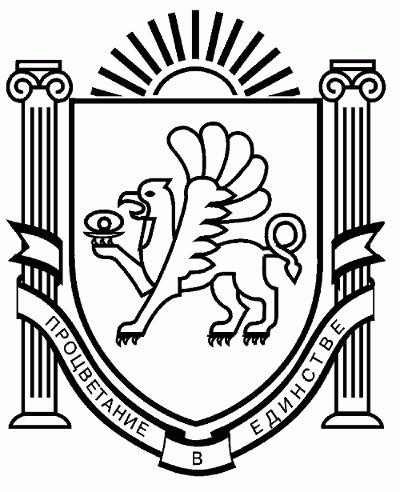 АДМИНИСТРАЦИЯ ГОРОДА ЕВПАТОРИИРЕСПУБЛИКИ КРЫМПОСТАНОВЛЕНИЕ___________ 										№ _________ЕВПАТОРИЯ                     О внесении изменений в административный регламентмуниципальной услуги «Предоставление решения о                                                                    согласовании архитектурно-градостроительного облика», 				утвержденный постановлением  администрации города		 Евпатории Республики Крым от 28.04.2023 №1320-п					  В соответствии с Федеральным законом от 27.07.2010 № 210-ФЗ «Об организации предоставления государственных и муниципальных услуг», Федеральным законом                            от 06.10.2003 №131-ФЗ «Об общих принципах организации местного самоуправления в Российской Федерации», Законом Республики Крым от 21.08.2014 № 54-ЗРК «Об основах местного самоуправления в Республике Крым», руководствуясь Уставом муниципального образования городской округ Евпатория Республики Крым, на основании экспертного заключения Министерства юстиции Республики Крым от 01.06.2023 № 21165/05/03-02, в целях повышения качества оказания муниципальной услуги, администрация города Евпатории Республики Крым  п о с т а н о в л я е т:  1. Внести изменение в административный регламент муниципальной услуги «Предоставление решения о согласовании архитектурно-градостроительного облика объекта капитального строительства на территории муниципального образования городской округ Евпатория Республики Крым», утвержденный постановлением администрации города Евпатории Республики Крым от 14.10.2020 №1909-п, изложив подраздел 8 раздела II административного регламента в следующей редакции: «8. Перечень нормативных правовых актов, регулирующих отношения, возникающие в связи с предоставлением муниципальной услуги.8.1. Перечень нормативных правовых актов, регулирующих предоставление муниципальной услуги размещен на ЕПГУ, РПГУ и официальном сайте Уполномоченного органа.«Конституция Российской Федерации («Российская газета» от 01.01.2009 № 7);  Градостроительный кодекс Российской Федерации («Российская газета», от 31.12.2004 №290);Федеральный закон от 06.10.2003 №131-ФЗ «Об общих принципах организации местного самоуправления в Российской Федерации» («Собрание законодательства Российской Федерации от 06.10.2003 № 40, ст. 3822»; «Российская газета» №202                               от 08.10.2003);Федеральный закон от 27.07.2010 №210-ФЗ «Об организации предоставления государственных и муниципальных услуг» («Собрание законодательства Российской Федерации» от 02.08.2010 № 4179; «Российская газета» № 168, 30.07.2010);Федеральный закон от 27.07.2006 № 152-ФЗ «О персональных данных» («Собрание законодательства Российской Федерации» от 31.07.2006 №31 (1 часть), ст. 3451; «Российская газета» №165 от 29.07.2006);Закон Республики Крым от 21.08.2014 № 54-ЗРК «Об основах местного самоуправления в Республике Крым» («Ведомости Государственного Совета Республики Крым» 2014, № 2, ст. 111, № 3, ст. 212, ст. 216, № 5, ст. 435; 2015, № 6, ст. 282, № 9, ст. 438); Постановление Совета министров Республики Крым от 16.11.2022 №1011 «Об утверждении Порядка получения до 1 марта 2023 года согласования архитектурно-градостроительного облика объекта капитального строительства на территории Республики Крым»;Правила землепользования и застройки муниципального образования городской округ Евпатория, утвержденных решением Евпаторийского городского совета от 22.02.2019                  №1-86/2, с изменениями, утвержденными решением Евпаторийского городского совета                   от 26.08.2022 № 2-56/4 и от 17.02.2023 № 2-65/5;Устав муниципального образования городской округ Евпатория Республики Крым».          2. Настоящее постановление вступает в силу со дня обнародования на официальном портале Правительства Республики Крым – http//rk.gov.ru в разделе муниципальные   образования,   подраздел - Евпатория,  а  также  на официальном сайте муниципального образования городской округ Евпатория Республики Крым http//my-evp.ru, в разделе Документы, подраздел документы администрации города в информационно-телекоммуникационной сети общего пользования и подлежит опубликованию информационного сообщения о нем в печатных средствах массовой информации, утвержденных органами местного самоуправления городского округа Евпатория.           3. Контроль за исполнением настоящего постановления возложить на заместителя главы администрации города Евпатории Республики Крым, курирующего отдел архитектуры и градостроительства администрации города Евпатории Республики Крым. Глава администрации  города Евпатории Республики Крым                                                 Е.М. Демидова    Пояснительная записка  к проекту постановления     администрации города Евпатории Республики Крым«О внесении изменений в административный регламентмуниципальной услуги «Предоставление решения о  согласовании архитектурно-градостроительного облика», утвержденный 		постановлением  администрации города Евпатории 		Республики Крым от 28.04.2023 №1320-п             Проект постановления администрации города Евпатории Республики Крым «О внесении изменений в административный регламент муниципальной услуги «Предоставление решения о согласовании архитектурно-градостроительного облика», утвержденный  постановлением  администрации города Евпатории Республики Крым                     от 28.04.2023 №1320-п, подготовлен во исполнение экспертного заключения Министерства юстиции Республики Крым от 01.06.2023 № 21165/05/03-02.            Подраздел 8 раздела II административного регламента приведен согласно требованиям постановления Правительства РФ от 20 июля 2021 г. № 1228 «Об утверждении Правил разработки и утверждения административных регламентов предоставления государственных услуг, о внесении изменений в некоторые акты Правительства Российской Федерации и признании утратившими силу некоторых актов и отдельных положений актов Правительства Российской Федерации».         Проект постановления является нормативным правовым актом и не требует финансовых затрат из бюджета муниципального образования городской округ Евпатория.Данный проект не содержит коррупциогенных факторов.          Проект постановления размещен на официальном сайте Правительство Республики Крым – http//rk.gov.ru в разделе муниципальные образования, подраздел - Евпатория, (проекты администраций) в информационно-телекоммуникационной сети общего пользования 27.06.2023.Начальник  отдела архитектуры и градостроительства  администрации   города Евпатории                                                           А.Н. Епифанов   Черлецкая 60239